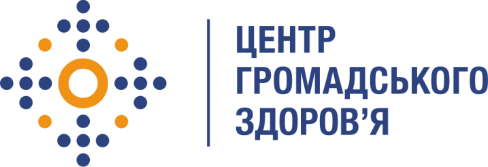 Державна установа«Центр громадського здоров’я Міністерства охорони здоров’я України» оголошує конкурс на посаду Фахівця з координації програм діагностики та лікування на ВІЛ-інфекцію в рамках Проекту  «Посилення спроможності лікування ВІЛ/СНІД в Україні в рамках Надзвичайної ініціативи Президента США з надання допомоги у боротьбі з ВІЛ/СНІД (PEPFAR)Назва позиції: Фахівець з координації програм діагностики та лікування на ВІЛ-інфекціюІнформація щодо установи:Головним завданнями Державної установи «Центр громадського здоров’я Міністерства охорони здоров’я України» (далі – Центр) є діяльність у сфері громадського здоров’я. Центр виконує лікувально-профілактичні, науково-практичні та організаційно-методичні функції у сфері охорони здоров’я з метою забезпечення якості лікування хворих на cоціально-небезпечні захворювання, зокрема ВІЛ/СНІД, туберкульоз, наркозалежність, вірусні гепатити тощо, попередження захворювань в контексті розбудови системи громадського здоров’я. Центр приймає участь в розробці регуляторної політики і взаємодіє з іншими міністерствами, науково-дослідними установами, міжнародними установами та громадськими організаціями, що працюють в сфері громадського здоров’я та протидії соціально небезпечним захворюванням.Завдання :Взаємодія з державними установами, закладами охорони здоров’я та громадськими організаціями з усіх питань, пов'язаних з процесом діагностики ВІЛ-інфекції.Взаємодія з координаторами з тестування в регіонах, координація та контроль впровадження програм з тестування на ВІЛ-інфекцію. Узагальнення та аналіз звітування та надання рекомендацій.Узагальнення інформації щодо оцінки якості надання ПТВ за ініціативи медичного працівника та впровадження індексного тестування в розрізі регіонів. Взаємодія з регіональними координаторами щодо надання рекомендацій. Участь у проведенні аналізу даних з тестування на регіональному рівні (кількість тестувань, використання діагностичних систем та на різних рівнях надання медичної допомоги, тестування за ініціативи медичного працівника, індексне тестування та т.ін.).Участь у моніторингових візитах до закладів охорони здоров’я з ПТВ та надання медичної допомоги ЛЖВ. Здійснення консультативної та методичної допомоги з питань оцінки сайтів тестування на ВІЛ.Участь у формуванні аналітичних довідок, звітів тощо.Участь в заходах щодо удосконалення нормативно-правових актів відповідно до міжнародних стандартів з тестування на ВІЛ.Участь у розробці СОП, інструкцій та ін.Участь у організації та проведенні програмних заходів, в тому числі робочих груп, круглих столів, семінарів, тренінгів, нарад, конференцій.Виконання інших професійних обов'язків, пов’язаних з реалізацією Проекту.Професійні та кваліфікаційні вимоги:Вища освіта (рівень бакалавр / магістр/молодший бакалавр). Перевага буде надана аплікантам, що мають освіту в таких галузях знань як охорона здоров’я, за напрямками охорона здоров’я / соціальні та поведінкові науки / гуманітарні науки / управління та адмініструванняДосвід роботи на аналогічній посаді та/або у сфері ВІЛ/СНІД, громадського здоров’я.Знання нормативно-правової бази з питань ВІЛ-інфекції/СНІДу;Досвід та навички проведення моніторингових візитів та супервізій, підготовки аналітичних звітів та рекомендацій за їх результатами;Відмінне знання усної та письмової ділової української мови;Відмінний рівень роботи з комп’ютером, знання MS Word, MS Excel, MS PowerPoint.Високий рівень мотивації та активна громадянська позиція.Відмінні аналітичні та організаційні навички.Чітке дотримання термінів виконання завдань.Відповідальність.Резюме мають бути надіслані електронною поштою на електронну адресу: vacancies@phc.org.ua. В темі листа, будь ласка, зазначте номер та назву вакансії: «446-2021 Фахівець з координації програм діагностики та лікування на ВІЛ-інфекцію».Термін подання документів – до 2 листопада 2021 року реєстрація документів завершується о 18:00За результатами відбору резюме успішні кандидати будуть запрошені до участі у співбесіді. У зв’язку з великою кількістю заявок, ми будемо контактувати лише з кандидатами, запрошеними на співбесіду. Умови завдання та контракту можуть бути докладніше обговорені під час співбесіди.Державна установа «Центр громадського здоров’я Міністерства охорони здоров’я України» залишає за собою право повторно розмістити оголошення про вакансію, скасувати конкурс на заміщення вакансії, запропонувати посаду зі зміненими обов’язками чи з іншою тривалістю контракту.